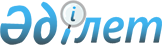 О внесении изменений и дополнения в постановление Правительства Республики Казахстан от 28 декабря 1999 года N 2005
					
			Утративший силу
			
			
		
					Постановление Правительства Республики Казахстан от 15 октября 2004 года N 1056. Утратило силу постановлением Правительства Республики Казахстан от 8 июня 2017 года № 353
      Сноска. Утратило силу постановлением Правительства РК от 08.06.2017 № 353 (вводится в действие со дня его подписания и подлежит официальному опубликованию).
      Правительство Республики Казахстан постановляет:      
      1. Внести в постановление Правительства Республики Казахстан от 28 декабря 1999 года N 2005 "О дополнительных мерах по решению проблемы задолженности перед иностранными организациями" (САПП Республики Казахстан, 1999 г., N 58, ст. 572) следующие изменения и дополнение: 
      в пункте 1: 
      ввести в состав Межведомственной комиссии по вопросам задолженности перед иностранными организациями: 
            Арифханова                   - вице-министра финансов 
      Айдара Абдразаховича           Республики Казахстан, 
                                     заместителем председателя 
            Амрина Госмана Каримовича    - первого вице-министра индустрии 
                                     и торговли Республики Казахстан  
            Мусайбекова                  - вице-Министр транспорта и 
      Сакена Жунусбековича           коммуникаций Республики Казахстан 
      строку "Бекбосунов Сабыржан Мадиевич - вице-министр юстиции Республики Казахстан" дополнить словом ", секретарь"; 
      вывести из указанного состава Узбекова Гани Нурмуханбетовича, Мамина Аскара Узакпаевича, Нигматулина Нурлана Зайруллаевича. 
      2. Настоящее постановление вступает в силу со дня подписания. 
					© 2012. РГП на ПХВ «Институт законодательства и правовой информации Республики Казахстан» Министерства юстиции Республики Казахстан
				
Премьер-Министр
Республики Казахстан